Publicado en Madrid el 22/10/2019 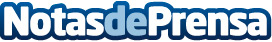 Piscinas Lara explica ‘cómo mantener la piscina después del verano’La tienda online líder en productos y accesorios para la piscina, explican como realizar el mantenimiento después del verano de la piscinaDatos de contacto:Piscinas Lara +34 913 071 933Nota de prensa publicada en: https://www.notasdeprensa.es/piscinas-lara-explica-como-mantener-la-piscina_1 Categorias: Nacional Bricolaje Interiorismo Entretenimiento Consumo Jardín/Terraza http://www.notasdeprensa.es